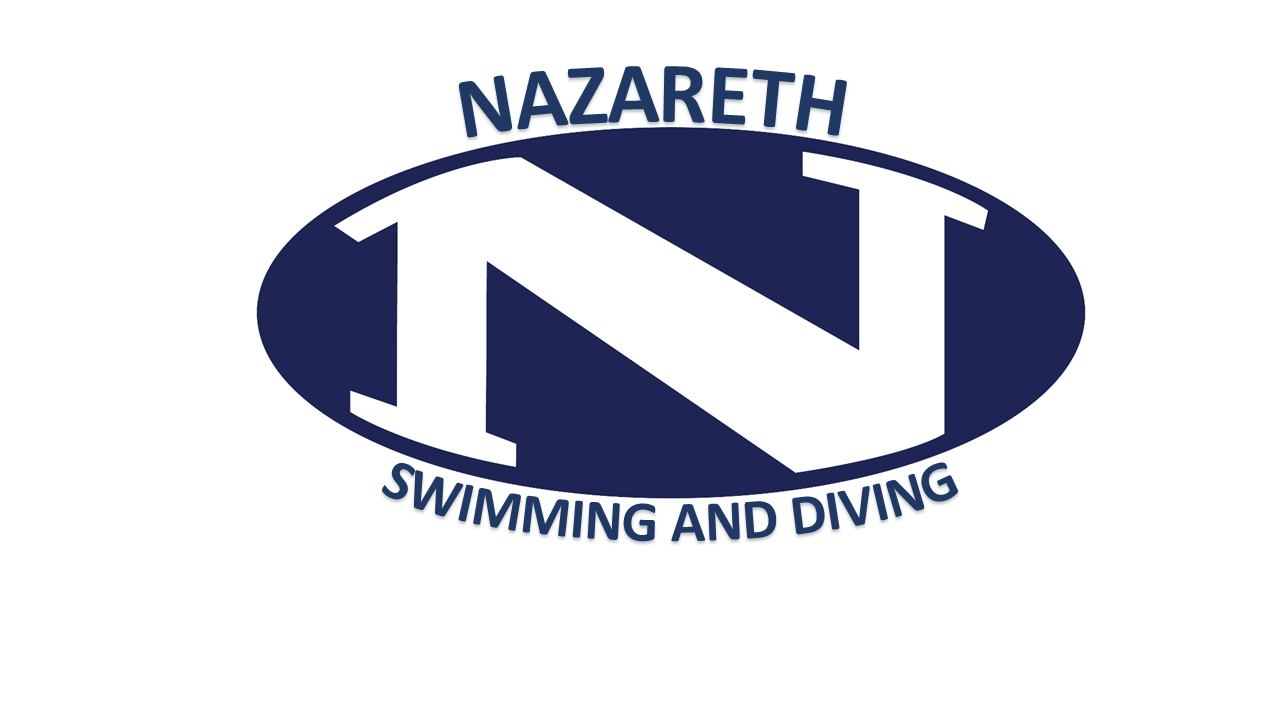 Nazareth Swimming & Diving Booster Club                         Meeting Agenda of January 16, 2019Call to OrderReading of the Minutes – from 11/21/18 Captains’ ReportPresident’s Report 	Senior pictures- Thanks Jeanine!Parkas – Names – doneDiving Meet- What can we do better?	Flapjack fundraiser scheduled for January 19, 2019 at 8:00 AM		-numbers called in 		-reminder out to school community through Stasa 		-Practice perks for kids who work		-Waivers	Party hosts: -Pasta party: Haskell and Godin-Bleir- January 28th at Godin-Bleir’s House -Senior Poster Party: Miyo Holt -Februrary 3rd at Holt’s-Hair Dying Party : Lisa Serafin	SENIOR MEET:Flowers: Byrne? Snell? Flowers for Stroudsburg? (they got them for us last year)Presents, underclassmen parents to runSenior questionnaires need to go out soon for Senior programs.Board Election at Banquet: need to fill positions; Banquet Post season T-Shirts: Decided on Logo – Shirt colors boys/girls  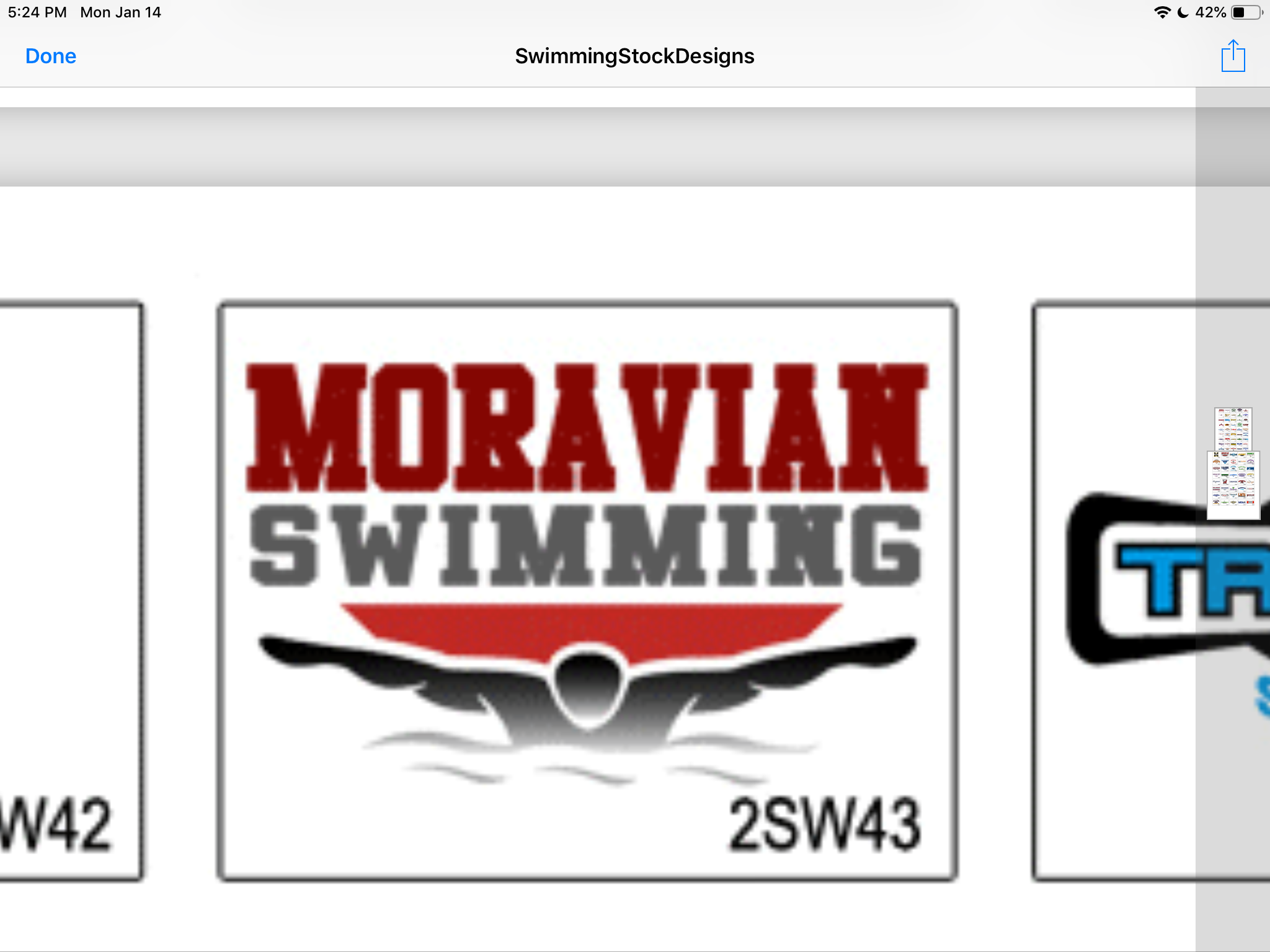 I’m taking a back seat to Jim for last few home meets. Monthly Treasurer’s ReportCoaches’ Report 	We have touch pads!Computers: BLUE has purchased software for computersPrinter in office! Coach wants thoughts on getting a long ethernet cable and rolling cart.Standing Committees: Banquet & Awards: James WestSnack Stand:  Donna SzczuckiFundraising:  This committee is chaired by the officers.Applebee’s Flapjack Fundraiser: Anne Millham Communications: Nancy Laslo Additional Committees: Seniors/ Senior Night: Lisa SerafinDistricts Shirts: Kerry Livermore, Deb AlvinoBulletin Boards:  Jeanine Wasson, Jim WestApparel & Parkas: Kerry Livermore, Deb Alvino Photography:  Miller; Fitzgerald; WassonPrograms: Bob Mc BrideDecorating: New Business	Adjournment: Next Meeting -Wednesday, February 20, 2019 in NAMS Health Room